Opgave 7dConstrueer rechthoekige ΔABC (hoek A=90˚) als gegeven zijn: AC en zwaartelijn AD(Neem voor AC ongeveer  en voor AD ongeveer 6cm)Hulpschets: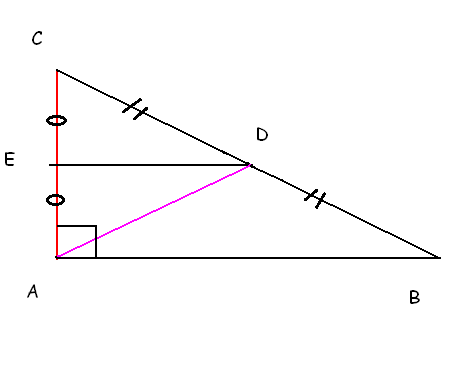 Constructie:Constructie beschrijving: